					PART: 2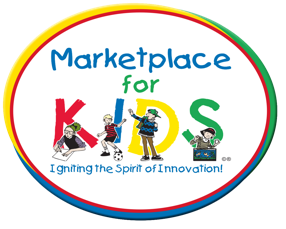 DEVILS LAKE EDUCATION DAYLake Region State College-Devils LakeFriday, March 9, 2018UPDATED FILLABLE FORMPART 2: STUDENT GROUPS WITHOUT PROJECTS REGISTRATION FORM(Please type (preferred method)/print in black ink. Please do NOT use pencil.)DISCLAIMER: Please note we take photographs/videos of the students throughout the Education Day in the classrooms, in the hallways, eating lunch, etc. to produce a video for the closing ceremony and to post on our web page photo gallery. If you DON’T want your student(s) photographed/videoed please check the No Photo Box by their name, otherwise they WILL BE in our video production and/or posted to the photo gallery.  INFORMATION FROM PART 1  REGISTRATION FOR STUDENTS WITHOUT PROJECTSM:\2017-2018 MFK\REGION 3-DEVILS LAKE\REGISTRATION\2017-2018 Registration Part 2 Devils Lake Classroom Teacher/Advisor:Grade(s) School/Organization: School/Organization: GROUP/NAME (I.E., Chaperone/Group Name)NAMES OF STUDENTSNAMES OF STUDENTSNAMES OF STUDENTSCLASS CHOICES: Please enter the class letter of this groups six class choices, with the first box being their first class choice, the second box their second choice, etc.CLASS CHOICES: Please enter the class letter of this groups six class choices, with the first box being their first class choice, the second box their second choice, etc.CLASS CHOICES: Please enter the class letter of this groups six class choices, with the first box being their first class choice, the second box their second choice, etc.CLASS CHOICES: Please enter the class letter of this groups six class choices, with the first box being their first class choice, the second box their second choice, etc.CLASS CHOICES: Please enter the class letter of this groups six class choices, with the first box being their first class choice, the second box their second choice, etc.CLASS CHOICES: Please enter the class letter of this groups six class choices, with the first box being their first class choice, the second box their second choice, etc.First NameLast NameNo PhotoCLASS CHOICES: Please enter the class letter of this groups six class choices, with the first box being their first class choice, the second box their second choice, etc.CLASS CHOICES: Please enter the class letter of this groups six class choices, with the first box being their first class choice, the second box their second choice, etc.CLASS CHOICES: Please enter the class letter of this groups six class choices, with the first box being their first class choice, the second box their second choice, etc.CLASS CHOICES: Please enter the class letter of this groups six class choices, with the first box being their first class choice, the second box their second choice, etc.CLASS CHOICES: Please enter the class letter of this groups six class choices, with the first box being their first class choice, the second box their second choice, etc.CLASS CHOICES: Please enter the class letter of this groups six class choices, with the first box being their first class choice, the second box their second choice, etc.COMMENTS (Special Needs/ADA Requirements): Note: We will only use the initial of the last name in our    printed materials, but need the full last name to keep students in their correct group and in case of an emergency.COMMENTS (Special Needs/ADA Requirements): Note: We will only use the initial of the last name in our    printed materials, but need the full last name to keep students in their correct group and in case of an emergency.COMMENTS (Special Needs/ADA Requirements): Note: We will only use the initial of the last name in our    printed materials, but need the full last name to keep students in their correct group and in case of an emergency.COMMENTS (Special Needs/ADA Requirements): Note: We will only use the initial of the last name in our    printed materials, but need the full last name to keep students in their correct group and in case of an emergency.COMMENTS (Special Needs/ADA Requirements): Note: We will only use the initial of the last name in our    printed materials, but need the full last name to keep students in their correct group and in case of an emergency.COMMENTS (Special Needs/ADA Requirements): Note: We will only use the initial of the last name in our    printed materials, but need the full last name to keep students in their correct group and in case of an emergency.COMMENTS (Special Needs/ADA Requirements): Note: We will only use the initial of the last name in our    printed materials, but need the full last name to keep students in their correct group and in case of an emergency.COMMENTS (Special Needs/ADA Requirements): Note: We will only use the initial of the last name in our    printed materials, but need the full last name to keep students in their correct group and in case of an emergency.COMMENTS (Special Needs/ADA Requirements): Note: We will only use the initial of the last name in our    printed materials, but need the full last name to keep students in their correct group and in case of an emergency.COMMENTS (Special Needs/ADA Requirements): Note: We will only use the initial of the last name in our    printed materials, but need the full last name to keep students in their correct group and in case of an emergency.COMMENTS (Special Needs/ADA Requirements): Note: We will only use the initial of the last name in our    printed materials, but need the full last name to keep students in their correct group and in case of an emergency.COMMENTS (Special Needs/ADA Requirements): Note: We will only use the initial of the last name in our    printed materials, but need the full last name to keep students in their correct group and in case of an emergency.COMMENTS (Special Needs/ADA Requirements): Note: We will only use the initial of the last name in our    printed materials, but need the full last name to keep students in their correct group and in case of an emergency.COMMENTS (Special Needs/ADA Requirements): Note: We will only use the initial of the last name in our    printed materials, but need the full last name to keep students in their correct group and in case of an emergency.COMMENTS (Special Needs/ADA Requirements): Note: We will only use the initial of the last name in our    printed materials, but need the full last name to keep students in their correct group and in case of an emergency.COMMENTS (Special Needs/ADA Requirements): Note: We will only use the initial of the last name in our    printed materials, but need the full last name to keep students in their correct group and in case of an emergency.COMMENTS (Special Needs/ADA Requirements): Note: We will only use the initial of the last name in our    printed materials, but need the full last name to keep students in their correct group and in case of an emergency.COMMENTS (Special Needs/ADA Requirements): Note: We will only use the initial of the last name in our    printed materials, but need the full last name to keep students in their correct group and in case of an emergency.COMMENTS (Special Needs/ADA Requirements): Note: We will only use the initial of the last name in our    printed materials, but need the full last name to keep students in their correct group and in case of an emergency.COMMENTS (Special Needs/ADA Requirements): Note: We will only use the initial of the last name in our    printed materials, but need the full last name to keep students in their correct group and in case of an emergency.COMMENTS (Special Needs/ADA Requirements): Note: We will only use the initial of the last name in our    printed materials, but need the full last name to keep students in their correct group and in case of an emergency.COMMENTS (Special Needs/ADA Requirements): Note: We will only use the initial of the last name in our    printed materials, but need the full last name to keep students in their correct group and in case of an emergency.COMMENTS (Special Needs/ADA Requirements): Note: We will only use the initial of the last name in our    printed materials, but need the full last name to keep students in their correct group and in case of an emergency.COMMENTS (Special Needs/ADA Requirements): Note: We will only use the initial of the last name in our    printed materials, but need the full last name to keep students in their correct group and in case of an emergency.COMMENTS (Special Needs/ADA Requirements): Note: We will only use the initial of the last name in our    printed materials, but need the full last name to keep students in their correct group and in case of an emergency.COMMENTS (Special Needs/ADA Requirements): Note: We will only use the initial of the last name in our    printed materials, but need the full last name to keep students in their correct group and in case of an emergency.COMMENTS (Special Needs/ADA Requirements): Note: We will only use the initial of the last name in our    printed materials, but need the full last name to keep students in their correct group and in case of an emergency.COMMENTS (Special Needs/ADA Requirements): Note: We will only use the initial of the last name in our    printed materials, but need the full last name to keep students in their correct group and in case of an emergency.COMMENTS (Special Needs/ADA Requirements): Note: We will only use the initial of the last name in our    printed materials, but need the full last name to keep students in their correct group and in case of an emergency.COMMENTS (Special Needs/ADA Requirements): Note: We will only use the initial of the last name in our    printed materials, but need the full last name to keep students in their correct group and in case of an emergency.COMMENTS (Special Needs/ADA Requirements): Note: We will only use the initial of the last name in our    printed materials, but need the full last name to keep students in their correct group and in case of an emergency.COMMENTS (Special Needs/ADA Requirements): Note: We will only use the initial of the last name in our    printed materials, but need the full last name to keep students in their correct group and in case of an emergency.COMMENTS (Special Needs/ADA Requirements): Note: We will only use the initial of the last name in our    printed materials, but need the full last name to keep students in their correct group and in case of an emergency.COMMENTS (Special Needs/ADA Requirements): Note: We will only use the initial of the last name in our    printed materials, but need the full last name to keep students in their correct group and in case of an emergency.COMMENTS (Special Needs/ADA Requirements): Note: We will only use the initial of the last name in our    printed materials, but need the full last name to keep students in their correct group and in case of an emergency.COMMENTS (Special Needs/ADA Requirements): Note: We will only use the initial of the last name in our    printed materials, but need the full last name to keep students in their correct group and in case of an emergency.COMMENTS (Special Needs/ADA Requirements): Note: We will only use the initial of the last name in our    printed materials, but need the full last name to keep students in their correct group and in case of an emergency.COMMENTS (Special Needs/ADA Requirements): Note: We will only use the initial of the last name in our    printed materials, but need the full last name to keep students in their correct group and in case of an emergency.COMMENTS (Special Needs/ADA Requirements): Note: We will only use the initial of the last name in our    printed materials, but need the full last name to keep students in their correct group and in case of an emergency.COMMENTS (Special Needs/ADA Requirements): Note: We will only use the initial of the last name in our    printed materials, but need the full last name to keep students in their correct group and in case of an emergency.COMMENTS (Special Needs/ADA Requirements): Note: We will only use the initial of the last name in our    printed materials, but need the full last name to keep students in their correct group and in case of an emergency.COMMENTS (Special Needs/ADA Requirements): Note: We will only use the initial of the last name in our    printed materials, but need the full last name to keep students in their correct group and in case of an emergency.GROUP/NAME(I.E., Chaperone/Group Name)NAMES OF STUDENTSNAMES OF STUDENTSNAMES OF STUDENTSCLASS CHOICES: Please enter the class letter of this groups six class choices, with the first box being their first class choice, the second box their second choice, etc.CLASS CHOICES: Please enter the class letter of this groups six class choices, with the first box being their first class choice, the second box their second choice, etc.CLASS CHOICES: Please enter the class letter of this groups six class choices, with the first box being their first class choice, the second box their second choice, etc.CLASS CHOICES: Please enter the class letter of this groups six class choices, with the first box being their first class choice, the second box their second choice, etc.CLASS CHOICES: Please enter the class letter of this groups six class choices, with the first box being their first class choice, the second box their second choice, etc.CLASS CHOICES: Please enter the class letter of this groups six class choices, with the first box being their first class choice, the second box their second choice, etc.First NameLast NameNo PhotoCLASS CHOICES: Please enter the class letter of this groups six class choices, with the first box being their first class choice, the second box their second choice, etc.CLASS CHOICES: Please enter the class letter of this groups six class choices, with the first box being their first class choice, the second box their second choice, etc.CLASS CHOICES: Please enter the class letter of this groups six class choices, with the first box being their first class choice, the second box their second choice, etc.CLASS CHOICES: Please enter the class letter of this groups six class choices, with the first box being their first class choice, the second box their second choice, etc.CLASS CHOICES: Please enter the class letter of this groups six class choices, with the first box being their first class choice, the second box their second choice, etc.CLASS CHOICES: Please enter the class letter of this groups six class choices, with the first box being their first class choice, the second box their second choice, etc.COMMENTS (Special Needs/ADA Requirements):Note: We will only use the initial of the last name in our printed materials, but need the full last name to keep students in their correct group and in case of an emergency.COMMENTS (Special Needs/ADA Requirements):Note: We will only use the initial of the last name in our printed materials, but need the full last name to keep students in their correct group and in case of an emergency.COMMENTS (Special Needs/ADA Requirements):Note: We will only use the initial of the last name in our printed materials, but need the full last name to keep students in their correct group and in case of an emergency.COMMENTS (Special Needs/ADA Requirements):Note: We will only use the initial of the last name in our printed materials, but need the full last name to keep students in their correct group and in case of an emergency.COMMENTS (Special Needs/ADA Requirements):Note: We will only use the initial of the last name in our printed materials, but need the full last name to keep students in their correct group and in case of an emergency.COMMENTS (Special Needs/ADA Requirements):Note: We will only use the initial of the last name in our printed materials, but need the full last name to keep students in their correct group and in case of an emergency.COMMENTS (Special Needs/ADA Requirements):Note: We will only use the initial of the last name in our printed materials, but need the full last name to keep students in their correct group and in case of an emergency.COMMENTS (Special Needs/ADA Requirements):Note: We will only use the initial of the last name in our printed materials, but need the full last name to keep students in their correct group and in case of an emergency.COMMENTS (Special Needs/ADA Requirements):Note: We will only use the initial of the last name in our printed materials, but need the full last name to keep students in their correct group and in case of an emergency.COMMENTS (Special Needs/ADA Requirements):Note: We will only use the initial of the last name in our printed materials, but need the full last name to keep students in their correct group and in case of an emergency.COMMENTS (Special Needs/ADA Requirements):Note: We will only use the initial of the last name in our printed materials, but need the full last name to keep students in their correct group and in case of an emergency.COMMENTS (Special Needs/ADA Requirements):Note: We will only use the initial of the last name in our printed materials, but need the full last name to keep students in their correct group and in case of an emergency.COMMENTS (Special Needs/ADA Requirements):Note: We will only use the initial of the last name in our printed materials, but need the full last name to keep students in their correct group and in case of an emergency.COMMENTS (Special Needs/ADA Requirements):Note: We will only use the initial of the last name in our printed materials, but need the full last name to keep students in their correct group and in case of an emergency.COMMENTS (Special Needs/ADA Requirements):Note: We will only use the initial of the last name in our printed materials, but need the full last name to keep students in their correct group and in case of an emergency.COMMENTS (Special Needs/ADA Requirements):Note: We will only use the initial of the last name in our printed materials, but need the full last name to keep students in their correct group and in case of an emergency.COMMENTS (Special Needs/ADA Requirements):Note: We will only use the initial of the last name in our printed materials, but need the full last name to keep students in their correct group and in case of an emergency.COMMENTS (Special Needs/ADA Requirements):Note: We will only use the initial of the last name in our printed materials, but need the full last name to keep students in their correct group and in case of an emergency.COMMENTS (Special Needs/ADA Requirements):Note: We will only use the initial of the last name in our printed materials, but need the full last name to keep students in their correct group and in case of an emergency.COMMENTS (Special Needs/ADA Requirements):Note: We will only use the initial of the last name in our printed materials, but need the full last name to keep students in their correct group and in case of an emergency.COMMENTS (Special Needs/ADA Requirements):Note: We will only use the initial of the last name in our printed materials, but need the full last name to keep students in their correct group and in case of an emergency.COMMENTS (Special Needs/ADA Requirements):Note: We will only use the initial of the last name in our printed materials, but need the full last name to keep students in their correct group and in case of an emergency.COMMENTS (Special Needs/ADA Requirements):Note: We will only use the initial of the last name in our printed materials, but need the full last name to keep students in their correct group and in case of an emergency.COMMENTS (Special Needs/ADA Requirements):Note: We will only use the initial of the last name in our printed materials, but need the full last name to keep students in their correct group and in case of an emergency.COMMENTS (Special Needs/ADA Requirements):Note: We will only use the initial of the last name in our printed materials, but need the full last name to keep students in their correct group and in case of an emergency.COMMENTS (Special Needs/ADA Requirements):Note: We will only use the initial of the last name in our printed materials, but need the full last name to keep students in their correct group and in case of an emergency.COMMENTS (Special Needs/ADA Requirements):Note: We will only use the initial of the last name in our printed materials, but need the full last name to keep students in their correct group and in case of an emergency.COMMENTS (Special Needs/ADA Requirements):Note: We will only use the initial of the last name in our printed materials, but need the full last name to keep students in their correct group and in case of an emergency.COMMENTS (Special Needs/ADA Requirements):Note: We will only use the initial of the last name in our printed materials, but need the full last name to keep students in their correct group and in case of an emergency.COMMENTS (Special Needs/ADA Requirements):Note: We will only use the initial of the last name in our printed materials, but need the full last name to keep students in their correct group and in case of an emergency.COMMENTS (Special Needs/ADA Requirements):Note: We will only use the initial of the last name in our printed materials, but need the full last name to keep students in their correct group and in case of an emergency.COMMENTS (Special Needs/ADA Requirements):Note: We will only use the initial of the last name in our printed materials, but need the full last name to keep students in their correct group and in case of an emergency.COMMENTS (Special Needs/ADA Requirements):Note: We will only use the initial of the last name in our printed materials, but need the full last name to keep students in their correct group and in case of an emergency.COMMENTS (Special Needs/ADA Requirements):Note: We will only use the initial of the last name in our printed materials, but need the full last name to keep students in their correct group and in case of an emergency.COMMENTS (Special Needs/ADA Requirements):Note: We will only use the initial of the last name in our printed materials, but need the full last name to keep students in their correct group and in case of an emergency.COMMENTS (Special Needs/ADA Requirements):Note: We will only use the initial of the last name in our printed materials, but need the full last name to keep students in their correct group and in case of an emergency.COMMENTS (Special Needs/ADA Requirements):Note: We will only use the initial of the last name in our printed materials, but need the full last name to keep students in their correct group and in case of an emergency.COMMENTS (Special Needs/ADA Requirements):Note: We will only use the initial of the last name in our printed materials, but need the full last name to keep students in their correct group and in case of an emergency.COMMENTS (Special Needs/ADA Requirements):Note: We will only use the initial of the last name in our printed materials, but need the full last name to keep students in their correct group and in case of an emergency.COMMENTS (Special Needs/ADA Requirements):Note: We will only use the initial of the last name in our printed materials, but need the full last name to keep students in their correct group and in case of an emergency.COMMENTS (Special Needs/ADA Requirements):Note: We will only use the initial of the last name in our printed materials, but need the full last name to keep students in their correct group and in case of an emergency.COMMENTS (Special Needs/ADA Requirements):Note: We will only use the initial of the last name in our printed materials, but need the full last name to keep students in their correct group and in case of an emergency.